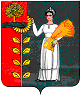 ПОСТАНОВЛЕНИЕАдминистрации сельского поселения Хворостянский сельсовет Добринского муниципального района Липецкой области Российской Федерации16.09.2015г.                            ж.д.ст.Хворостянка                                        №40О внесении изменений в Положения «О комиссии администрации сельского поселения Хворостянский сельсовет Добринского муниципального района по соблюдению требований к служебному поведению муниципальных служащих и урегулированию конфликта интересов»   В соответствии Указом Президента Российской Федерации от 1июля 2010г. №821 «О комиссиях по соблюдению требований к служебному поведению федеральных государственных служащих и урегулированию конфликта интересов» администрация сельского поселения Хворостянский сельсовет  ПОСТАНОВЛЯЕТ:1.Внести изменения Положения «О комиссии администрации сельского поселения Хворостянский сельсовет Добринского муниципального района по соблюдению требований к служебному поведению муниципальных служащих и урегулированию конфликта интересов», утвержденное  Постановлением №15 от 10.06.2011г.) (прилагаются)2.Настоящее постановление разместить на официальном сайте администрации сельского поселения Хворостянский сельсовет.3. Данное постановление вступает в силу со дня его подписания.4. Контроль за исполнением настоящего постановления оставляю за собой.Глава администрациисельского поселения Хворостянский сельсовет	              В.Г.КуриловПриложениек постановлению администрации сельского поселенияХворостянский сельсоветот 16.09.2015 года № 40ИЗМЕНЕНИЯв Положения «О комиссии администрации сельского поселения Хворостянский сельсовет Добринского муниципального района по соблюдению требований к служебному поведению муниципальных служащих и урегулированию конфликта интересов»( утв. Постановлением №15 от 10.06.2011г.)В пункт 3 Положения внести изменения:1. дополнить подпункт 3.2 абзацем следующего содержания:заявление муниципального служащего о невозможности выполнить требования Федерального закона от 7 мая . N 79-ФЗ "О запрете отдельным категориям лиц открывать и иметь счета (вклады), хранить наличные денежные средства и ценности в иностранных банках, расположенных за пределами территории Российской Федерации, владеть и (или) пользоваться иностранными финансовыми инструментами" (далее - Федеральный закон "О запрете отдельным категориям лиц открывать и иметь счета (вклады), хранить наличные денежные средства и ценности в иностранных банках, расположенных за пределами территории Российской Федерации, владеть и (или) пользоваться иностранными финансовыми инструментами") в связи с арестом, запретом распоряжения, наложенными компетентными органами иностранного государства в соответствии с законодательством данного иностранного государства, на территории которого находятся счета (вклады), осуществляется хранение наличных денежных средств и ценностей в иностранном банке и (или) имеются иностранные финансовые инструменты, или в связи с иными обстоятельствами, не зависящими от его воли или воли его супруги (супруга) и несовершеннолетних детей;2. подпункт 3.5 изложить в  следующей редакции:поступившее в соответствии с частью 4 статьи 12 Федерального закона от 25 декабря . N 273-ФЗ "О противодействии коррупции" и статьей 64.1 Трудового кодекса Российской Федерации в администрацию сельского поселения уведомление коммерческой или некоммерческой организации о заключении с гражданином, замещавшим должность муниципальной службы в администрации сельского поселения, трудового или гражданско-правового договора на выполнение работ (оказание услуг), если отдельные функции государственного управления данной организацией входили в его должностные (служебные) обязанности, исполняемые во время замещения должности в администрации сельского поселения, при условии, что указанному гражданину комиссией ранее было отказано во вступлении в трудовые и гражданско-правовые отношения с данной организацией или что вопрос о даче согласия такому гражданину на замещение им должности в коммерческой или некоммерческой организации либо на выполнение им работы на условиях гражданско-правового договора в коммерческой или некоммерческой организации комиссией не рассматривался.В пункт 4 Положения внести изменения:1. подпункт 4.2 изложить в  следующей редакции:Заседание комиссии проводится в присутствии муниципального служащего, в отношении которого рассматривается вопрос о соблюдении требований к служебному поведению и (или) требований об урегулировании конфликта интересов, или гражданина, замещавшего должность муниципальной службы в администрации сельского поселения. При наличии письменной просьбы муниципального служащего или гражданина, замещавшего должность муниципальной службы администрации сельского поселения, о рассмотрении указанного вопроса без его участия заседание комиссии проводится в его отсутствие. В случае неявки на заседание комиссии муниципального служащего (его представителя) и при отсутствии письменной просьбы муниципального служащего о рассмотрении данного вопроса без его участия рассмотрение вопроса откладывается. В случае повторной неявки муниципального служащего без уважительной причины комиссия может принять решение о рассмотрении данного вопроса в отсутствие муниципального служащего. В случае неявки на заседание комиссии гражданина, замещавшего должность муниципальной службы в  администрации сельского поселения (его представителя), при условии, что указанный гражданин сменил место жительства и были предприняты все меры по информированию его о дате проведения заседания комиссии, комиссия может принять решение о рассмотрении данного вопроса в отсутствие указанного гражданина.2.подпункт 4.8 изложить в  следующей редакции:а) признать, что обстоятельства, препятствующие выполнению требований Федерального закона "О запрете отдельным категориям лиц открывать и иметь счета (вклады), хранить наличные денежные средства и ценности в иностранных банках, расположенных за пределами территории Российской Федерации, владеть и (или) пользоваться иностранными финансовыми инструментами", являются объективными и уважительными;б) признать, что обстоятельства, препятствующие выполнению требований Федерального закона "О запрете отдельным категориям лиц открывать и иметь счета (вклады), хранить наличные денежные средства и ценности в иностранных банках, расположенных за пределами территории Российской Федерации, владеть и (или) пользоваться иностранными финансовыми инструментами", не являются объективными и уважительными. В этом случае комиссия рекомендует руководителю государственного органа применить к муниципальному служащему конкретную меру ответственности.